Les instruments solistes de « Oh Suzanna », Danse traditionnelle des Etats UnisRelier les quatre instruments solistes à leur famille puis classer les instruments cités en dessous dans leur familleGuitare – hautbois – Alto – saxophone – clavecin – clarinette – basson – contrebasse – violon – biniou - violoncelle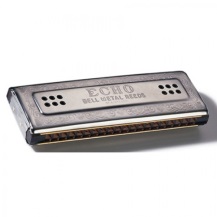 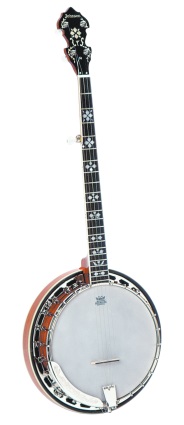 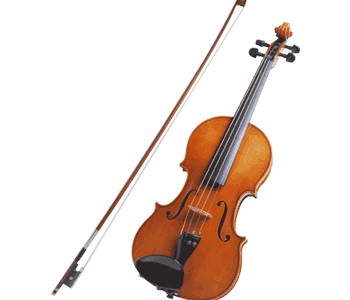 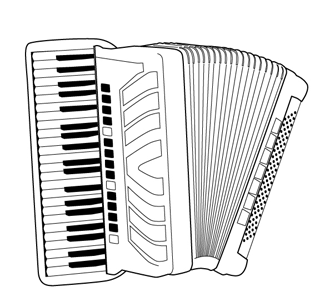 L’harmonicaLe banjoLe violonL’accordéon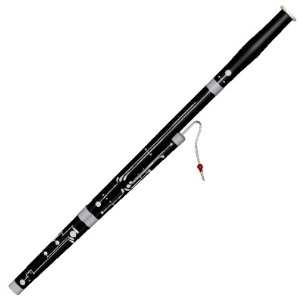 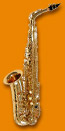 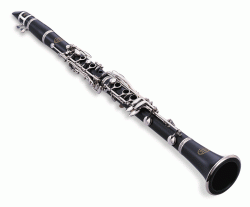 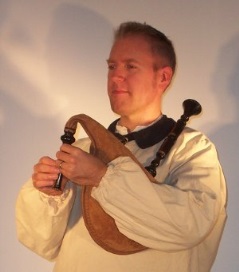 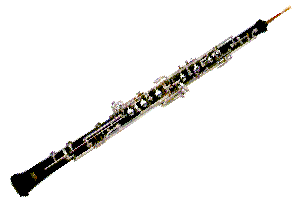 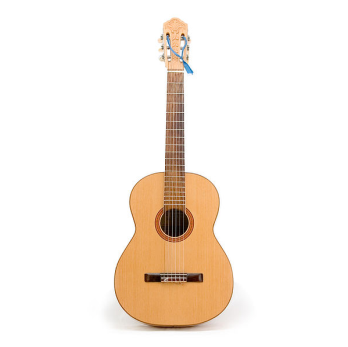 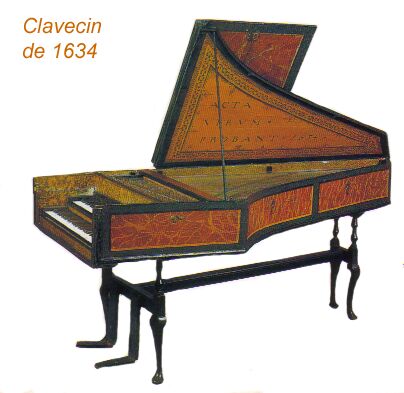 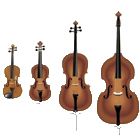 Les instruments à anche(s)Les instruments à anche(s)Les instruments à anche(s)Les cordes pincéesLes cordes frottéesLes cordes frottées